C.U.S. FOGGIA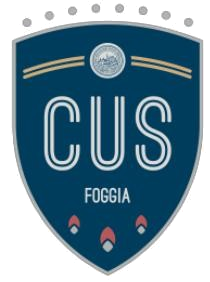 Associazione Sportiva DilettantisticaVia Napoli, 10971122 FoggiaDomanda di adesione – Convenzioni Palestre anno sportivo 2021/2022Il/La sottoscritto/a (cognome e nome)  	nato/a IL	A	prov. 	Residente in	Via 	C.A.P.	prov.  	DICHIARAdi essere iscritto al	anno del Corso di Laurea/Specializzazione in  	 	  del Dipartimento di  	Dell’Università di Foggia, numero di matricola	, anno accademico 2021/2022di essere studente ERASMUS presso il Dipartimento di   	di essere dipendente dell’Università di Foggia in qualità di:Foggia,		Firma  	N. Iscritto Studente Unifg	(a cura della segreteria)PALESTRE CONVENZIONATEFORMA FITNESS “PALEXTRA”, via Guglielmi 84lunedì mercoledì e venerdì dalle 11.30 alle 17.30, martedì e giovedì dalle 8.30 alle 17.30, sabato dalle 8.30 alle 20.00. Prenotazione obbligatoria tramite App Mywellness, durata allenamento 50 minuti.CORSICO FITNESS CENTER, via Lorenzo Cariglia 36/38Martedì, giovedì, sabato e domenica, senza vincoli d'orario.Prevista una ulteriore quota di iscrizione annuale, pari ad euro 20,00, da versare direttamente in palestra al primo accesso.A.S.D. CALIFORNIA, via Luigi Pinto 5/TLunedì, mercoledì e venerdì dalle 9.00 alle 21.00; martedì e giovedì dalle 17.00 alle 21.00. Scheda di allenamento: euro 5,00 per i convenzionati Cus FoggiaSTRETCH FITNESS CLUB, via Monsignor Lenotti 83Martedì e giovedì dalle 9.00 alle 21.00, sabato dalle 9.30 alle 12.30.Esclusi tapis roulant. Allenamento personalizzato 15 euro. Prenotazione obbligatoria (0881.200346)SPORT PROJECT, via Luigi Sturzo 28/28 – INGRESSO SUL RETRO (Via G. Acquaviva)Lunedì, mercoledì e venerdì dalle 10.30 alle 13.00; dalle 15.30 alle 17.30; martedì e giovedì dalle 8.30 alle 13.00 e dalle 16.00 alle 17.30; sabato dalle 9.00 alle 12.00.GATE CLUB, via Zingarelli 52Dal lunedì al venerdì dalle 8.00 alle 17.00, sabato dalle 8.30 alle 19.30, domenica dalle 9.00 alle 13.00 Sala cardio e sala attrezziPENTOTARY, via Luigi Pinto 2Dal lunedì al sabato nelle seguenti fasce orarie: 9.00 – 10.25; 10.30 - 11.55.Inclusa scheda di allenamento da seguire utilizzando gli attrezzi e le macchine disponibili nella sala fitness